Open FilesCreate the following below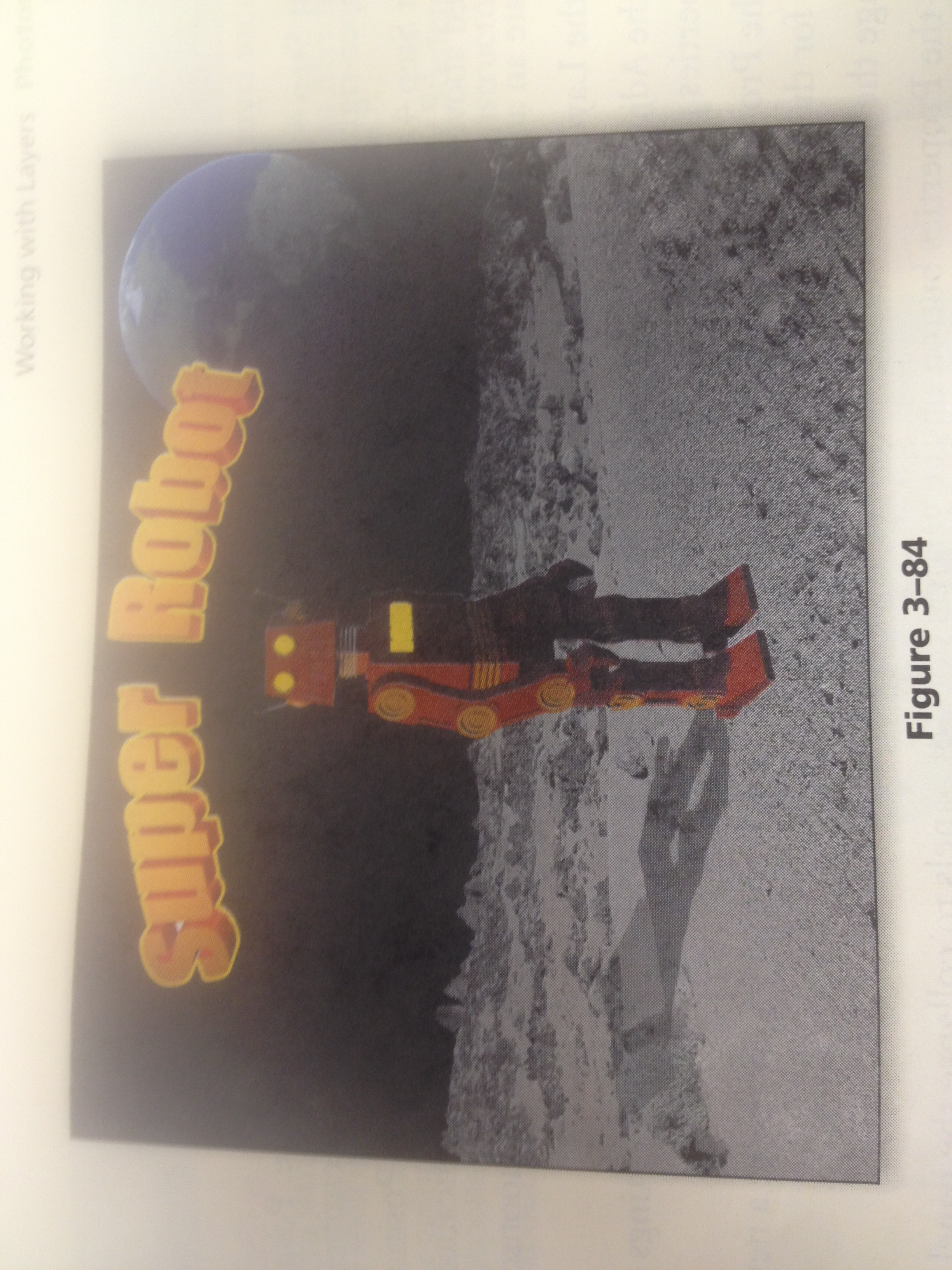 